Директору ИППИ РАНСоболевскому А.Н.          (фамилия, имя, отчество)          адрес регистрации:          телефон:          e-mail:Заявление      Прошу Вас принять меня на работу (по совместительству-  в случае приема по совместительству)  в (структурное подразделение)  на должность (указать должность и ставку)  с «01»  марта   2017 г.Директору ИППИ РАНСоболевскому А.Н.          Семенова Ивана Ивановича          адрес регистрации: 122325           г. Москва, ул. Трубная 25          телефон: 89991234567          e-mail: semenov@mail.ruЗаявление      Прошу Вас принять меня на работу по совместительству в Лабораторию № 2 – Методов анализа и цифровой обработки изображения на должность младшего научного сотрудника на 0,1 ставки с «01» марта   2020г.Виза руководителя для обоснования приема по срочному трудовому договору, при необходимости:Принимается по срочному трудовому договору для работы по Гранту №2325658 от 25.03.2020.(подпись)(подпись)(подпись)(расшифровка подписи)(расшифровка подписи)(расшифровка подписи)(расшифровка подписи)(расшифровка подписи)«     »20г.Руководитель структурного подразделенияРуководитель структурного подразделенияРуководитель структурного подразделенияРуководитель структурного подразделенияРуководитель структурного подразделенияРуководитель структурного подразделенияРуководитель структурного подразделенияРуководитель структурного подразделения(подпись)(подпись)(подпись)(расшифровка подписи)(расшифровка подписи)(расшифровка подписи)(расшифровка подписи)«    »20г.(подпись)(подпись)(подпись)(расшифровка подписи)(расшифровка подписи)(расшифровка подписи)(расшифровка подписи)(расшифровка подписи)«     »20г.Руководитель структурного подразделенияРуководитель структурного подразделенияРуководитель структурного подразделенияРуководитель структурного подразделенияРуководитель структурного подразделенияРуководитель структурного подразделенияРуководитель структурного подразделенияРуководитель структурного подразделения(подпись)(подпись)(подпись)(расшифровка подписи)(расшифровка подписи)(расшифровка подписи)(расшифровка подписи)«    »20г.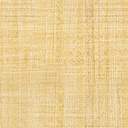 